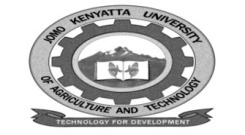 W1-2-60-1-6JOMO KENYATTA UNIVERSITY OF AGRICULTURE AND TECHNOLOGYUNIVERSITY EXAMINATIONS 2018/2019YEAR I SEMESTER II EXAMINATION FOR THE DEGREE OF BACHELOR OF BUSINESS AND OFFICE MANAGEMENTHPG 2101:  INDUSTRIAL  PSYCHOLOGYDATE: AUGUST 2019                                                                               TIME: 2  HOURSINSTRUCTIONS:  Answer question one and any other two.QUESTION ONEa.	Explain  personal values and personality.					(5 marks)b.	Definitions of industrial  psychology						(5 marks)c.	Discuss approaches/perspectives to psychology				(10 marks)d.	Give reasons why industrial  psychology is important  at work place.	(10 marks)QUESTION TWOa.	Explain the concept community psychology.					(10 marks)b.	Highlight on the duties of Community Psychologists.			(10 marks)QUESTION THREEa.	Processes of opinion  change.						(5 marks)b.	Define meaning and components  of attitude.				(5 marks) c.	Highlight  on the formation of attitudes.					(5 marks)d.	Explain the theories of learning, thinking and problem solving.		(5 marks)QUESTION FOURa.	Explain  the theories of motivation.						(10 marks)b.	Define adulthood and its stages.						(10 marks)QUESTION FIVEa.	Describe the term culture.							(5 marks)b.	Define organizational culture.							(3 marks)c.	Describe factors affecting organizational culture change.			(6 marks)d.	What are the functions of culture in a society.				(6 marks)